Генеральному директору ООО «Здоровое Поколение»                                        Пейсахову А.Н.От пациента 	Паспорт	№	 Выдан 		Дата выдачи: 	 Место регистрации: 	З А Я В Л Е Н И ЕПрошу выдать мне справку об оплате медицинских услуг для представления в налоговые органы. Справку об оплате медицинских услуг прошу (отметить нужное):    - выдать на руки только мне лично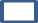     - выдать на руки моему супругу (супруге) или одному из моих родителей по предъявлению паспортавыдать на руки	по предъявлению паспорта(ФИО доверенного лица полностью)К заявлению прилагаю (отметить нужное):кассовые чеки об оплате услуг ООО «Здоровое Поколение» в количестве	штук на общуюсумму	руб.	00	коп.	запериод (указать даты первого и последнего платежа) с	по   	    - копию моего паспорта    - копию свидетельства ИНН лица, на которое будет оформляться налоговый вычет    - копию Акта выполнения медицинских услуг    - копию документа о смене имени/фамилии    - копию свидетельства о браке (справка оформляется на супруга)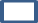     - копию свидетельства о рождении (справка оформляется на одного из родителей)- 	(прочие документы)Настоящим заявлением выражаю свое согласие на обработку моих персональных данных в электронных системах и на бумажных носителях.«	»	20	г.	 	(подпись заявителя)